Publicado en CDMX el 18/05/2017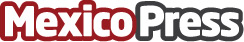 Guillermo Jaime, autor de Capitalismo Social, ejemplo inspirador de emprendedores en LatinoaméricaEl Décimo Foro Nacional de Responsabilidad Social en Guatemala, que se celebrará bajo el título 'Liderazgo ético para transformar Guatemala', contará con la presencia de reconocidos empresarios y empresarios sociales como Guillermo Jaime Calderon, creador de la empresa social más importante de México, Grupo MIA, y reconocido internacionalmente por exclusivas instituciones como INADEM, Banco Interamericano o HarvardDatos de contacto:Zulema Jureidini Macías ipunto comunicación y Relaciones Públicas(55) 56633178 / 3640Nota de prensa publicada en: https://www.mexicopress.com.mx/guillermo-jaime-autor-de-capitalismo-social_1 Categorías: Internacional Emprendedores Recursos humanos http://www.mexicopress.com.mx